These are instructions specifically for the DOA 2023 DOA December Training sessions.  Make sure you activate the io application before the sessions begins.Click on this link to begin https://tncot.cnf.io/ and select the applicable session (State Specific Ethics, GASB Update, or Grants and Federal Funding).  You will need to restart this for each of the 3 sessions.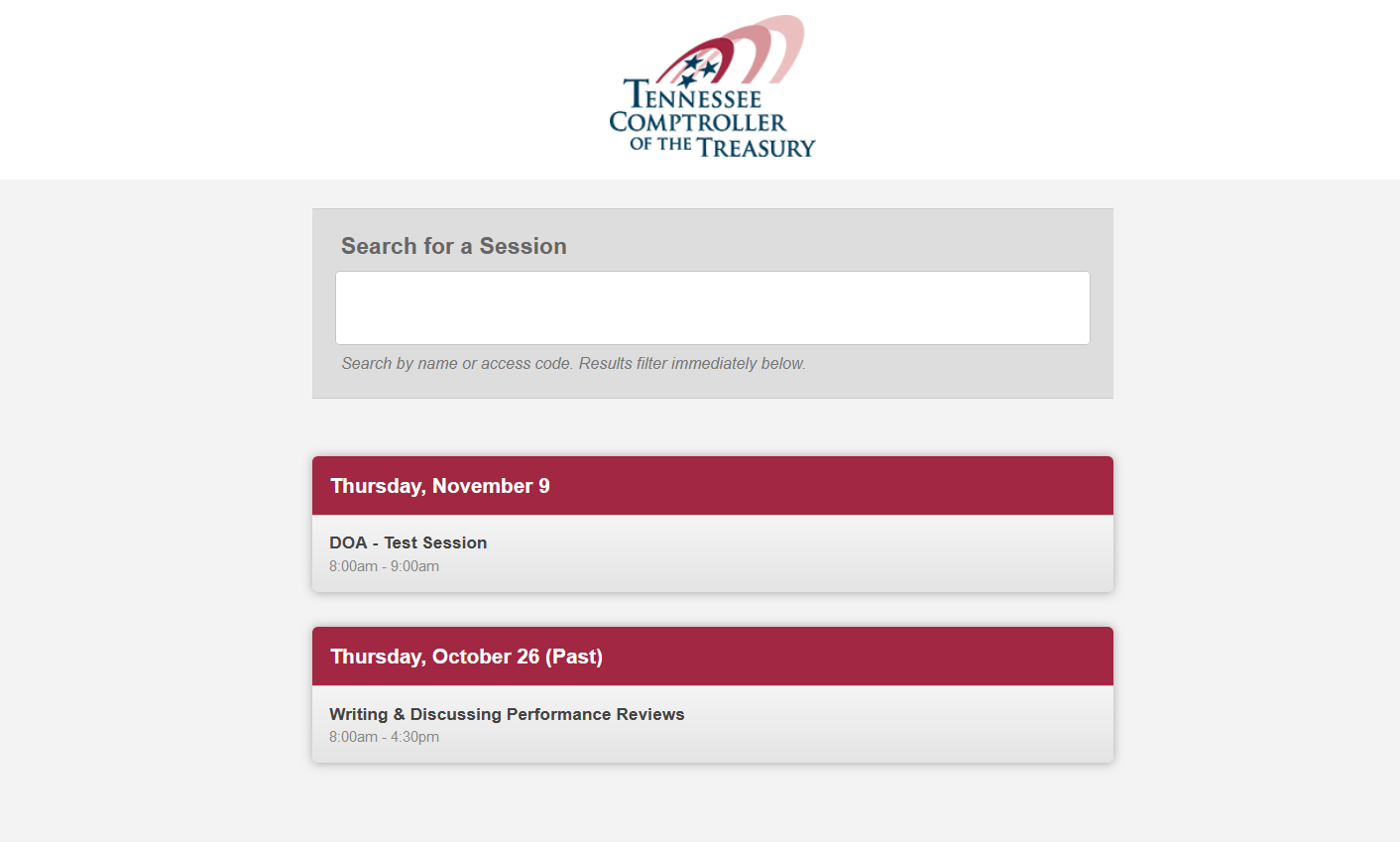 Or, scan any of the 3 applicable QR codes:State Specific Ethics 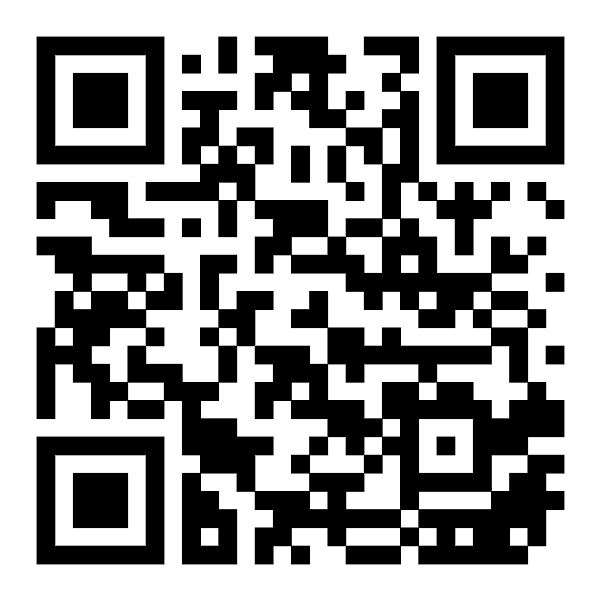 GASB Update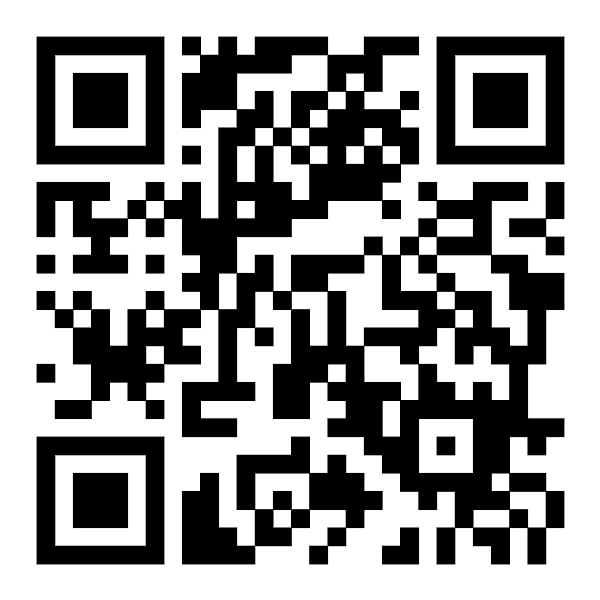 Grants and Federal Funding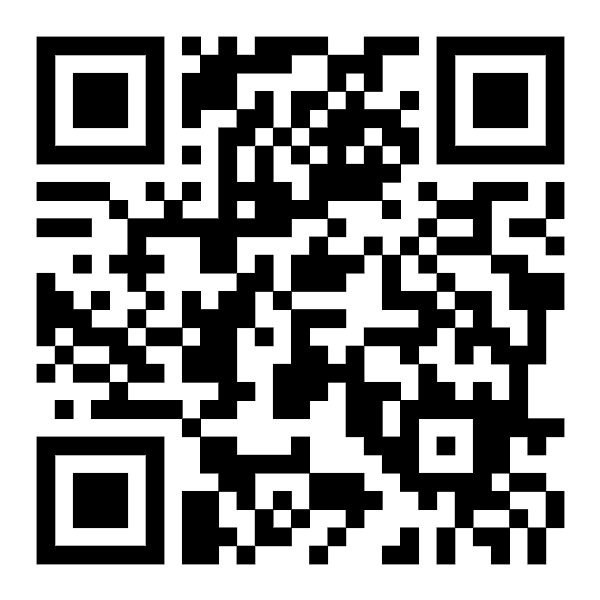 Complete the information in each field and click on Check in Now.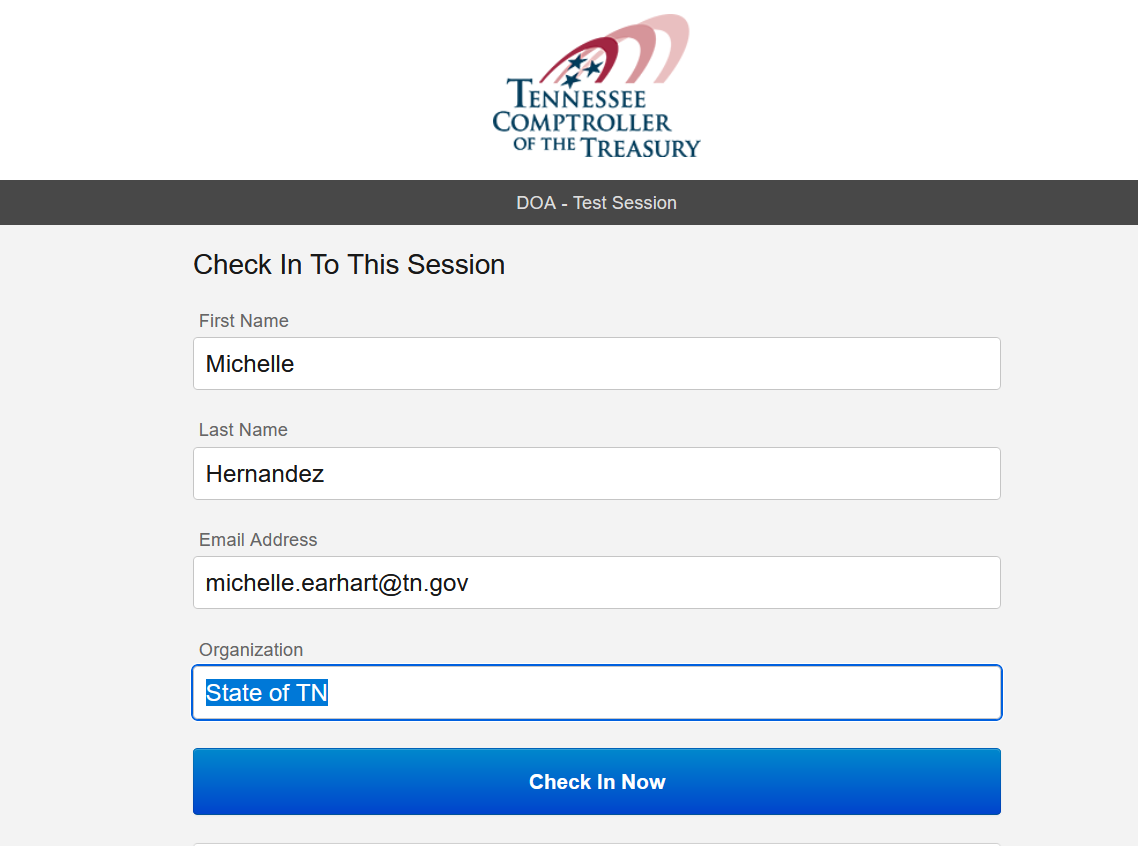 Keep this screen active and you will see the poll questions pop up.  Do not check out until the session is complete.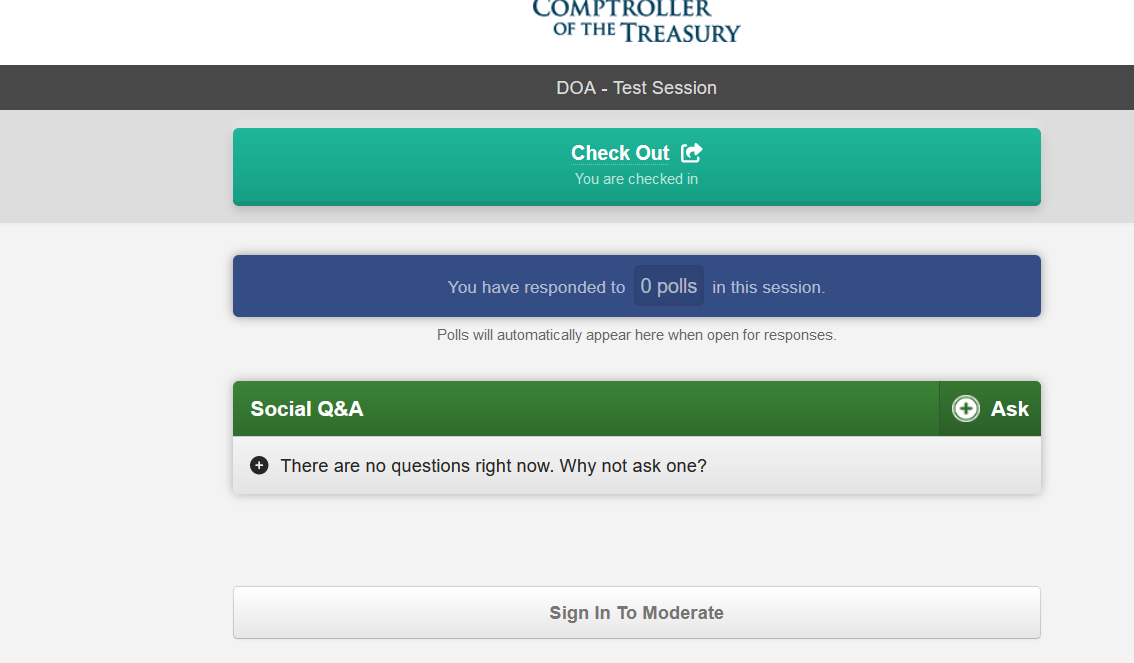 When a poll question is launched, click on the answer and then Submit.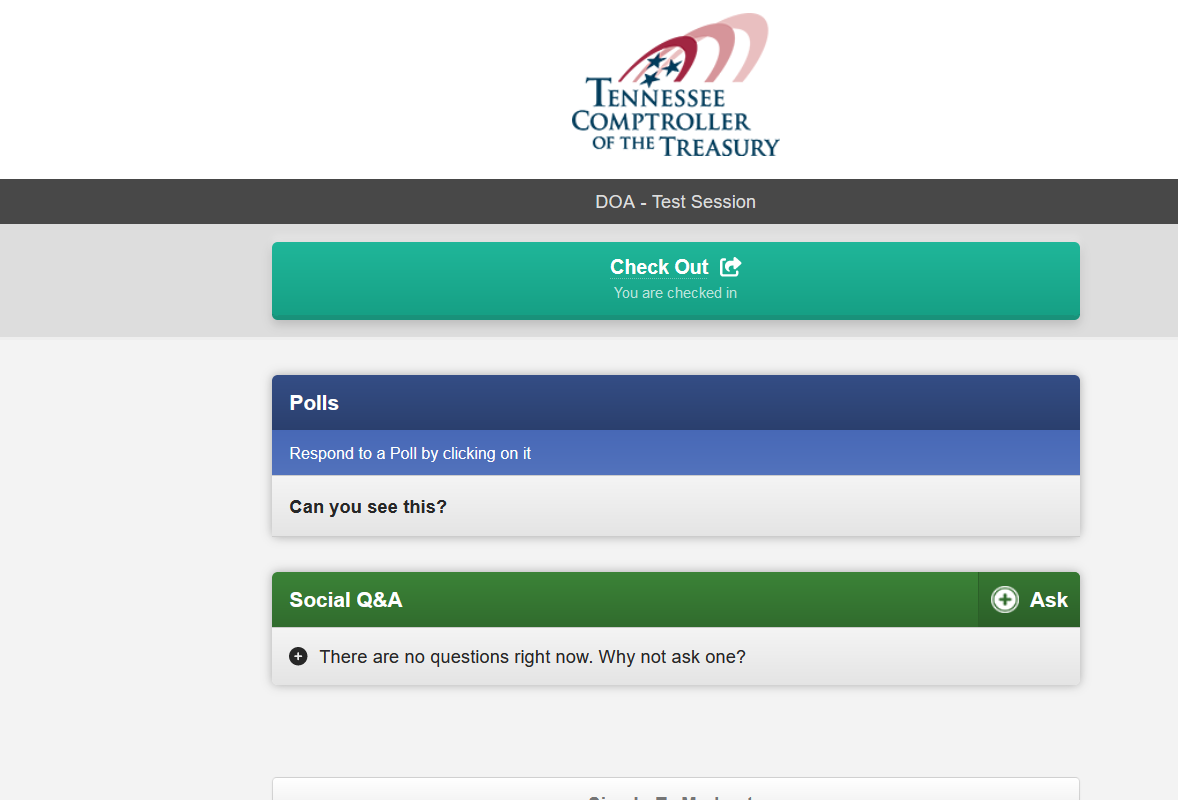 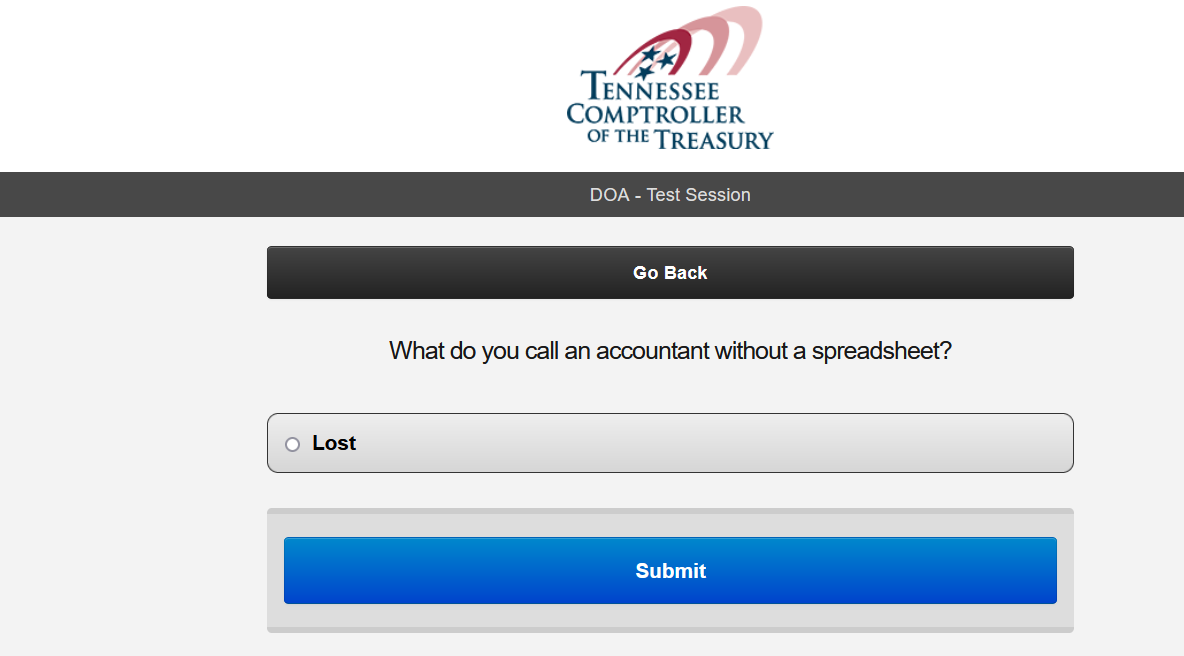 If you have successfully answered the polling question and clicked on Submit, you should see the appropriate number of responses.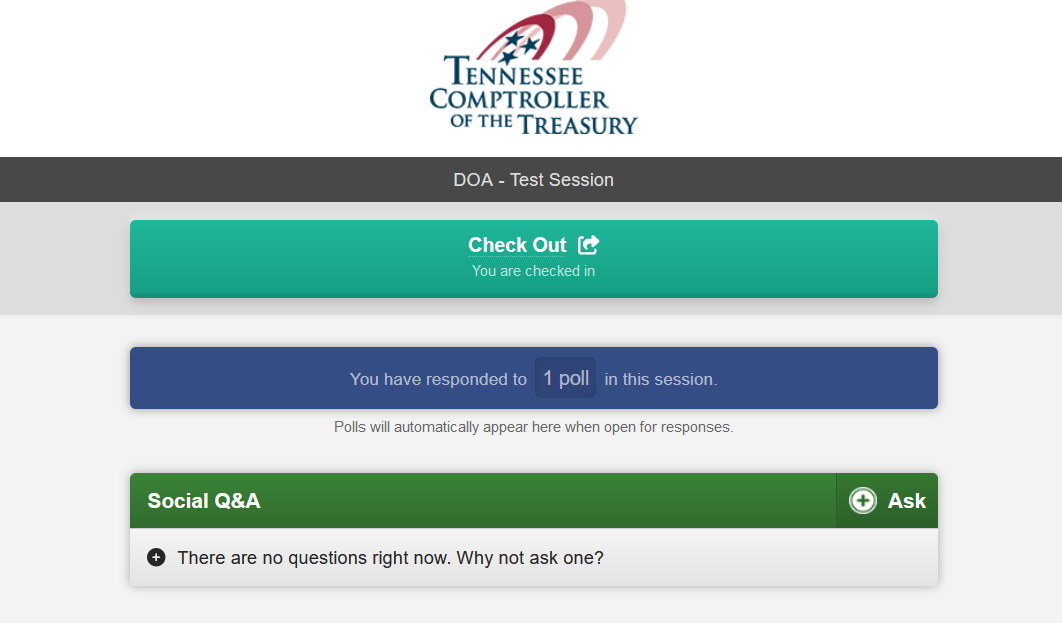 When polling questions are complete for the whole session, you can go back and Checkout of the session.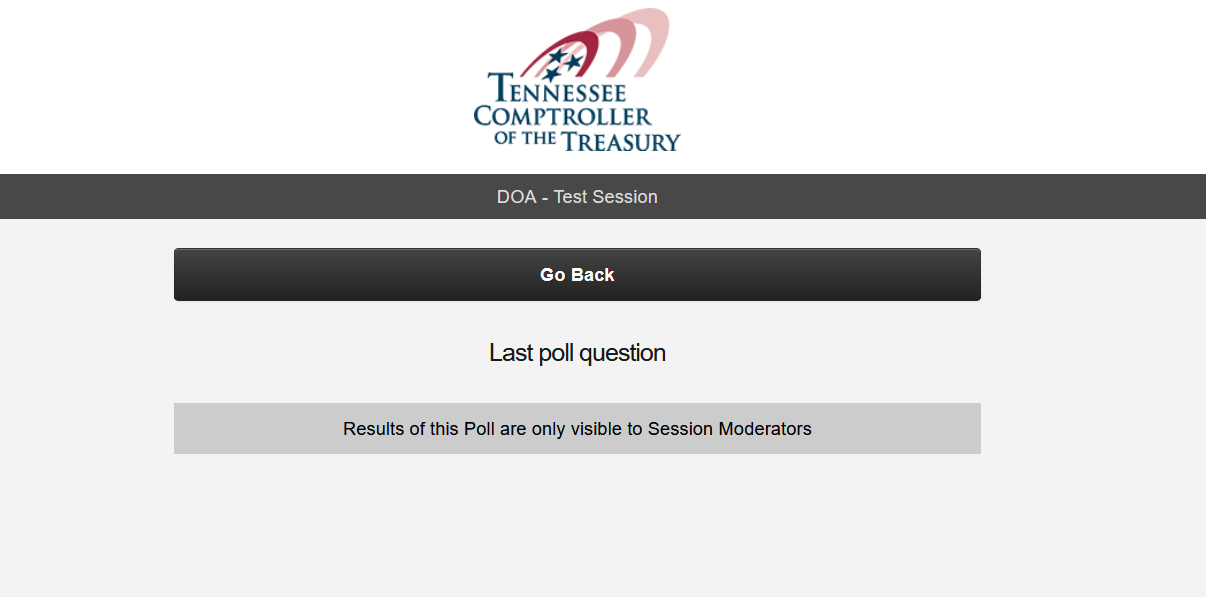 